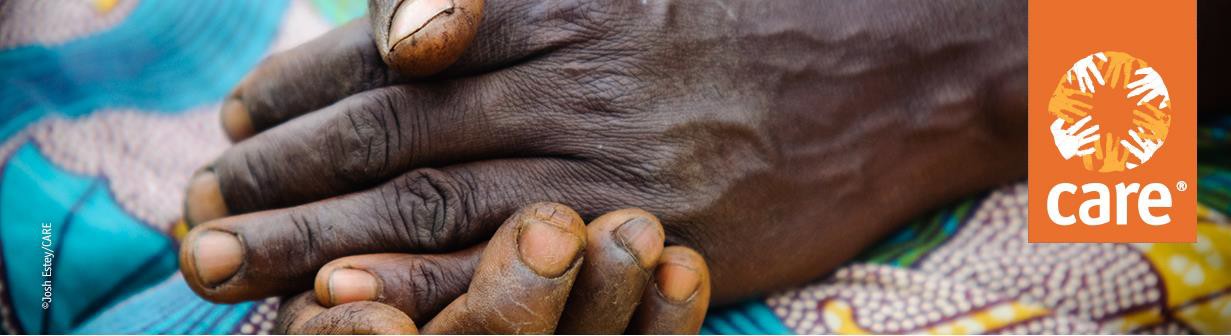 Nota de Orientación sobre Género en EmergenciasPreparación del Resumen de GéneroEn esta nota de orientación, se proporciona información sobre cómo preparar el Análisis Rápido de Género, es decir, el  Resumen de Género. La audiencia objetivo de esta nota de orientación son los líderes del equipo de evaluación y los asesores de género. El Equipo de Género del Grupo de Emergencias de CARE asumirá la responsabilidad de preparar los análisis rápidos de género para respuestas a emergencias, que van desde el Tipo 4 a un Tipo 2 de gran escala.¿Qué es un "Resumen de Género"?Los Resúmenes de Género (GiB), son una parte esencial para producir los Análisis Rápidos de Género de CARE (RGA), en una emergencia. Un Resumen de Género reúne  y analiza la información secundaria de género existente y la presenta en un documento de dos páginas, que contiene estadísticas desglosadas por edad y sexo, junto al análisis de género previo a la crisis. Genera enlaces con los documentos referenciales clave y con los programas actuales de CARE.¿Cuál es el objetivo de un "Resumen de Género"? Los Resúmenes de Género son esenciales para preparar un Análisis Rápido de Género (RGA); muestra el estado de los roles y relaciones de género de un país antes de una crisis, lo cual  ayuda a comprender cómo la crisis condujo a los cambios,  y puede ayudar a detectar los problemas de género que probablemente surjan. También puede apoyar a efectuar recomendaciones programáticas mejores y más precisas. ¿Cómo usar un “Resumen de Género”? Pueden usarse de diferentes maneras. CARE los ha usado para:Preparar propuestas de financiamientoInformar a las estrategias de respuesta a emergencias.Desarrollar planes de acción de género.Informar al personal nuevo y desplegado.Como parte de  los informes de planificación de preparación para emergencias.Preparar productos de comunicación al inicio de una emergencia.¿A quiénes va dirigido un "Resumen de  Género"? Estos resúmenes están diseñados para brindar información accesible y práctica sobre género a quienes no son especialistas en género. La audiencia  incluye a sectores humanitarios dentro de las oficinas de país, a los Miembros de CARE, unidades de Despliegue Rápido para Emergencias (RED), socios y donantes que no son especialistas en género.¿Cómo preparar un “Resumen de Género”?Debe prepararse conforme a la plantilla Resumen de Género, que incluye instrucciones y preguntas de orientación sobre cada sección. Debe tener un máximo de dos páginas de extensión y debe incluir referencias. El contenido debe ser breve, práctico e informativo.¿Quiénes deben preparar un “Resumen de Género?Usualmente, el Asesor de Género de la oficina de país preparará el primer bosquejo del Resumen de Género. Durante una crisis de inicio rápido, el Grupo de Emergencias de CARE puede preparar el primer borrador si todavía no hay uno disponible. El equipo de Respuesta a Emergencias  debe revisarlo. El Grupo de Emergencias de CARE puede revisar el borrador del Resumen de Género. El Director del País debe firmar la versión final. Los Resúmenes de Género terminados pueden ser subidos aquí.¿Cuándo preparar un “Resumen de Género”?Debe ser preparado como parte de las funciones de planificación de preparación para emergencias del funcionario del país.Temas claves por recordar:Un Resumen de Género no es un resumen de todos los temas de género, ni de las políticas gubernamentales del país. Está diseñado para ayudar   con   las  intervenciones humanitarias. Debe enfocarse en temas concretos de género, tales como roles de género, participación, acceso, toma de decisiones, dinámica en el hogar, datos desglosados por  edad y sexo de las diferentes intervenciones, y problemas sectoriales.        ¿Cómo engrana un "Resumen de Género" en el proceso de Análisis Rápido de Género de CARE?Un Resumen de Género es una parte clave del Análisis Rápido de Género (RGA). Es preparado como parte de la planificación de preparación para emergencias de CARE. Con frecuencia, es el primer análisis de genero compartido con el personal, las agencias colegas y los donantes durante las primeras 48 horas de una emergencia. El  Análisis de Género  debe ser incluido en el informe del Análisis Rápido de Género, que cubre temas tales como las roles y  relaciones de género antes de la crisis, la toma de decisiones, el control de los recursos, empleo, educación, leyes, protección y diversidad.¿En busca de un ejemplo?Existen muchos Resúmenes de Género disponibles en las oficinas de CARE en África, América, Asia y Medio Oriente en la página de Resumen de Género de la wiki sobre género en CARE.¿Más información?Hay más información disponible en el resumen técnico sobre cómo preparar un perfil demográfico usando datos secundarios que está disponible en ACAP.